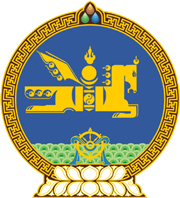 МОНГОЛ УЛСЫН ХУУЛЬ2023 оны 01 сарын 06 өдөр                                                                  Төрийн ордон, Улаанбаатар хот   МАЛ, АМЬТНЫ ЭРҮҮЛ МЭНДИЙН   ТУХАЙ ХУУЛЬД ӨӨРЧЛӨЛТ   ОРУУЛАХ ТУХАЙ1 дүгээр зүйл.Мал, амьтны эрүүл мэндийн тухай хуулийн 31 дүгээр зүйлийн 31.5 дахь хэсгийн “гэрчилгээ” гэснийг “гэрчилгээг 30 хоногийн хугацаатай” гэж өөрчилсүгэй.2 дугаар зүйл.Мал, амьтны эрүүл мэндийн тухай хуулийн 25 дугаар зүйлийн 25.2 дахь хэсгийн “, импортын зөвшөөрөл олгох” гэснийг, 31 дүгээр зүйлийн 31.3.3 дахь заалтын “экспортлох,” гэснийг тус тус хассугай.3 дугаар зүйл.Энэ хуулийг 2023 оны 01 дүгээр сарын 06-ны өдрөөс эхлэн дагаж мөрдөнө.МОНГОЛ УЛСЫН 	ИХ ХУРЛЫН ДАРГА 				Г.ЗАНДАНШАТАР 